Publicado en Las Palmas de Gran Canaria el 21/04/2015 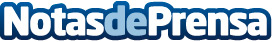 Escuela de padres: Tengo hijos adolescentes, ¿cómo actuar?Convivir con adolescentes, saber como potenciar sus cualidades y lograr que se desarrollen mental y socialmente sanos es un desafío para cualquier padre. En este Taller-Escuela de padres nos guían en la difícil tarea de educar adolescentes.Datos de contacto:Psicóloga Paula CañequeGabinete psicológico en Las Palmas619007355Nota de prensa publicada en: https://www.notasdeprensa.es/escuela-de-padres-tengo-hijos-adolescentes Categorias: Educación Sociedad http://www.notasdeprensa.es